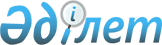 О передаче Республиканского государственного казенного предприятия "Военный санаторий "Алматинский" Министерства обороны Республики Казахстан в коммунальную собственность города АлматыПостановление Правительства Республики Казахстан от 21 января 2003 года N 68      Правительство Республики Казахстан постановляет: 

      1. Передать Республиканское государственное казенное предприятие "Военный санаторий "Алматинский" Министерства обороны Республики Казахстан (далее - Предприятие) в коммунальную собственность города Алматы. 

      2. Министерству обороны Республики Казахстан совместно с Комитетом государственного имущества и приватизации Министерства финансов Республики Казахстан и акиматом города Алматы в установленном законодательством порядке обеспечить передачу Предприятия в коммунальную собственность. 

      3. Акимату города Алматы в установленном порядке принять необходимые меры, вытекающие из настоящего постановления. 

      4. Утратил силу постановлением Правительства РК от 05.08.2013 № 796.

      5. Настоящее постановление вступает в силу со дня подписания.       Премьер-Министр 

      Республики Казахстан 
					© 2012. РГП на ПХВ «Институт законодательства и правовой информации Республики Казахстан» Министерства юстиции Республики Казахстан
				